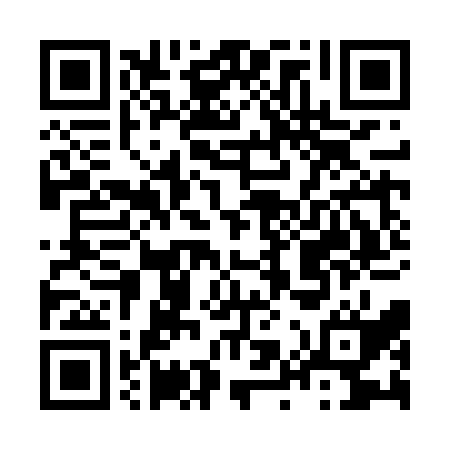 Ramadan times for Khan Yunis, PalestineMon 11 Mar 2024 - Wed 10 Apr 2024High Latitude Method: NonePrayer Calculation Method: Muslim World LeagueAsar Calculation Method: ShafiPrayer times provided by https://www.salahtimes.comDateDayFajrSuhurSunriseDhuhrAsrIftarMaghribIsha11Mon4:374:375:5711:533:165:485:487:0412Tue4:364:365:5611:523:165:495:497:0513Wed4:344:345:5511:523:165:505:507:0614Thu4:334:335:5411:523:165:505:507:0615Fri4:324:325:5311:523:175:515:517:0716Sat4:314:315:5111:513:175:525:527:0817Sun4:294:295:5011:513:175:525:527:0918Mon4:284:285:4911:513:175:535:537:0919Tue4:274:275:4811:503:175:545:547:1020Wed4:254:255:4611:503:185:545:547:1121Thu4:244:245:4511:503:185:555:557:1122Fri4:234:235:4411:503:185:565:567:1223Sat4:214:215:4311:493:185:565:567:1324Sun4:204:205:4111:493:185:575:577:1425Mon4:194:195:4011:493:185:585:587:1426Tue4:174:175:3911:483:185:585:587:1527Wed4:164:165:3711:483:185:595:597:1628Thu4:154:155:3611:483:196:006:007:1729Fri4:134:135:3511:473:196:006:007:1730Sat4:124:125:3411:473:196:016:017:1831Sun4:104:105:3211:473:196:026:027:191Mon4:094:095:3111:473:196:026:027:202Tue4:084:085:3011:463:196:036:037:213Wed4:064:065:2911:463:196:046:047:214Thu4:054:055:2711:463:196:046:047:225Fri4:034:035:2611:453:196:056:057:236Sat4:024:025:2511:453:196:066:067:247Sun4:014:015:2411:453:196:066:067:258Mon3:593:595:2311:453:196:076:077:259Tue3:583:585:2111:443:196:086:087:2610Wed3:573:575:2011:443:196:086:087:27